主体信息登记操作介绍及常见问题概述主体信息登记主要作用是完善主体信息，用证书登录或者扫码登录才可以完善信息。市场主体登录省主体库后，点击左侧菜单栏【主体信息登记】，打开主体信息登记页面，点击页面上方【修改】按钮，录入市场主体信息，数据填写完成后点击【确认提交】，使主体信息正式入库。市场主体信息包括基本信息、资质信息、人员信息、业绩信息、奖惩信息、履约及变更信息、其他信息等内容。【基本信息】用于编辑市场主体的基本信息，包含经营范围、营业执照、法人信息，开户信息等；【资质信息】用于编辑企业的资质，资质信息保存后无法修改，可作废后重新添加；【人员信息】用于编辑对应的人员的基本信息、人员资格信息、人员业绩信息；人员基本信息可以操作修改，人员资格和人员业绩信息保存后无法修改，可作废后重新添加；【业绩信息】用于编辑公司业绩，人员业绩信息编辑后也可同步到企业业绩中。【奖惩信息】用于查看违法违规信息、处罚信息、黑名单信息等，其中公司相关的奖励信息可以在【奖励信息】中自行添加；【履约及变更信息】由省主体库从各市公共资源交易电子服务系统、监管部门相关系统汇聚，市场主体不可添加、修改、删除。【其他信息】用于添加其他证书信息、财务信息、其他证明材料等，市场主体可根据需要自主添加。二、常见问题主体信息登记界面编辑不了/没有变更按钮；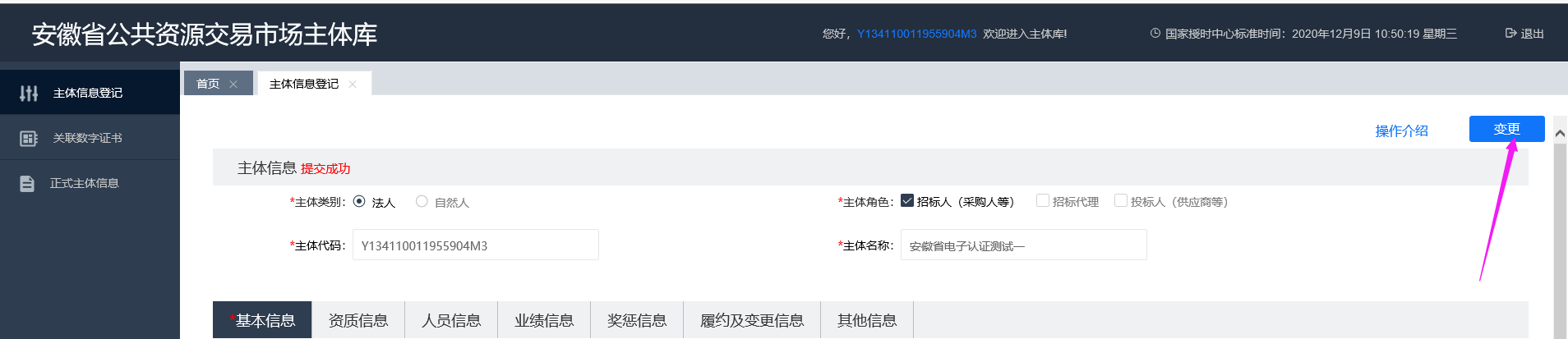 问题原因：设置为管理员才有【变更】权限，点【变更】才可获得编辑权限；操作：使用【账号登录】（账号：企业名称/企业代码，密码：8个1）后点【关联数字证书】找到对应证书序列号，将是否管理员设置为“是”，退出并使用证书登录点右上角【变更】操作。2.上传附件提示：跨站点脚本被阻止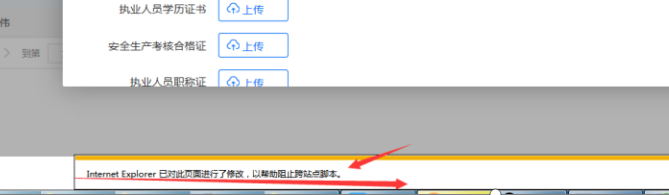 问题原因：xss筛选器设置问题或浏览器设置问题；操作：方法1：ie浏览器--工具--Internet选项--安全--自定义级别--启用xss筛选器选项，设置为【禁用】；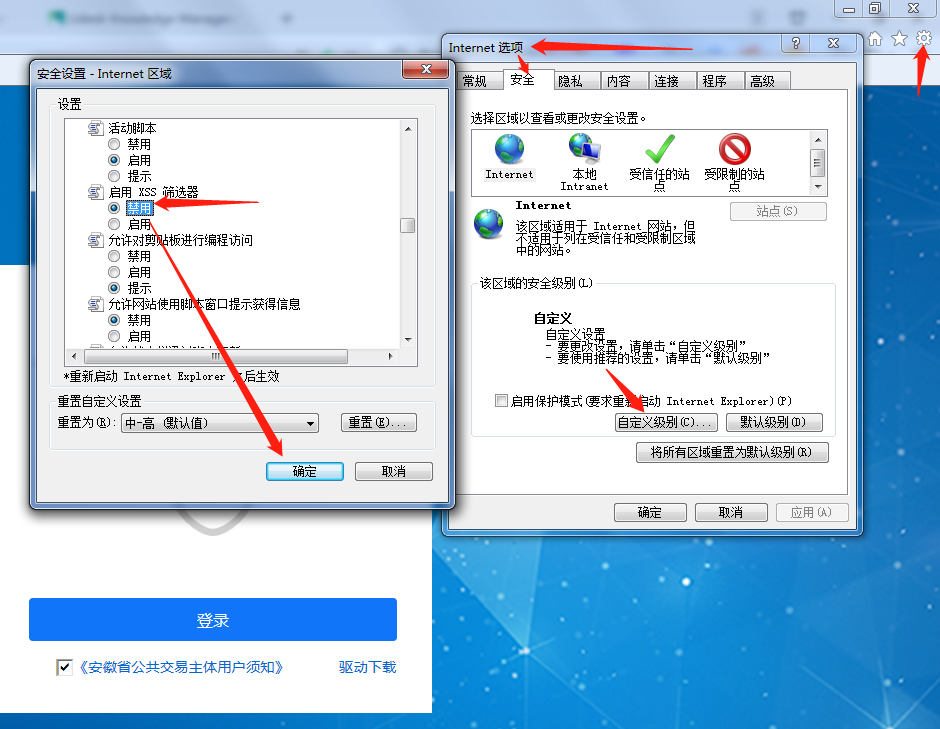 方法2：使用360浏览器登录后，切换成极速模式上传。3.上传附件点击【选择文件】没有反应？问题原因：浏览器版本过低；操作：请升级浏览器，ie11浏览器下载链接：https://support.microsoft.com/zh-cn/help/17621/internet-explorer-downloads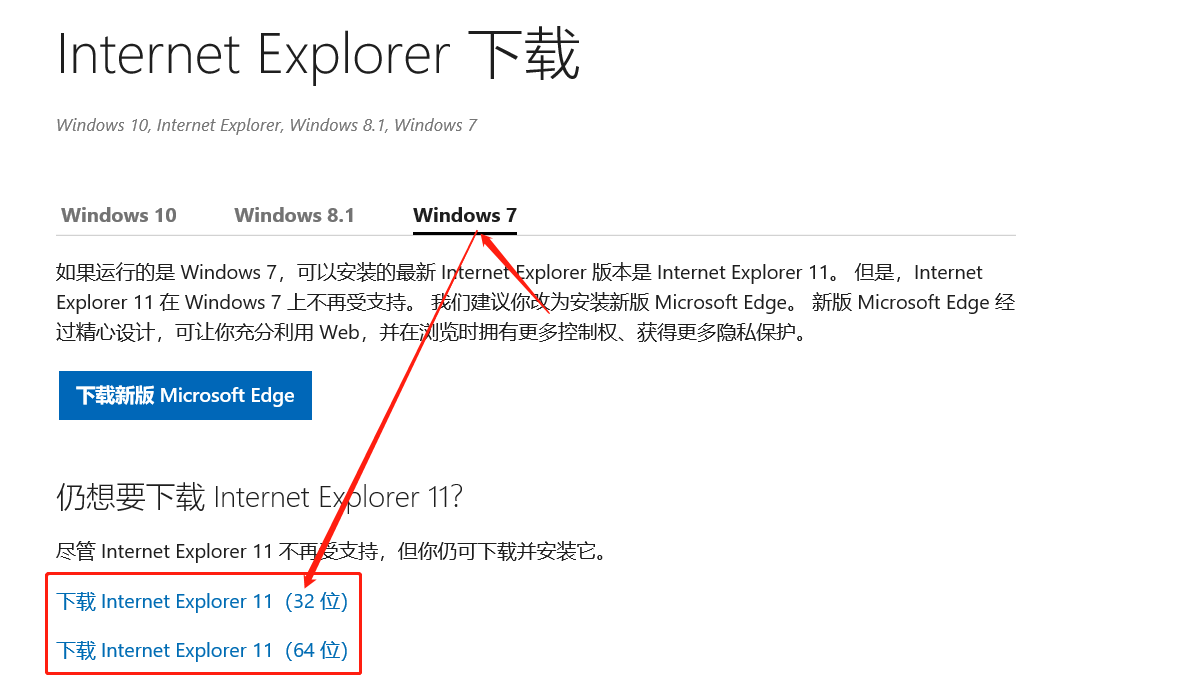 4.【资质信息】编辑/删除不了？问题原因：（1）无法编辑：资质信息保存后无法修改，只可查看/作废；         （2）无法删除：系统要保留操作记录，不提供删除功能；操作：（1）添加资质信息点右侧【添加】的按钮录入；（2）如内容需变更，作废后点【添加】操作即可。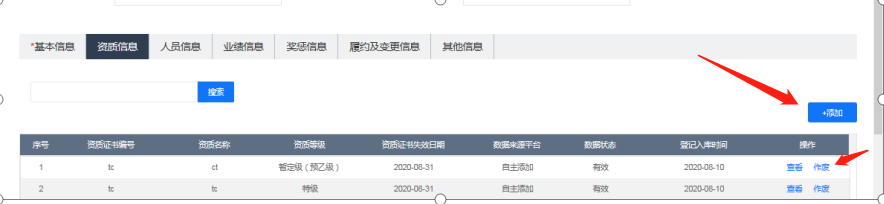 注：如没有【添加】按钮，说明此证书没有主体库编辑权限，开放权限操作：点击账号登录（账号：公司名称/企业代码，密码8个1） ，登录成功后将【是否为管理员】设置为“是”；退出使用证书登录即可。5.【人员信息】修改不了？操作：人员基本信息是可以编辑的，点编辑的按钮操作，资格信息和业绩信息保存后无法修改，如需修改可作废重新添加；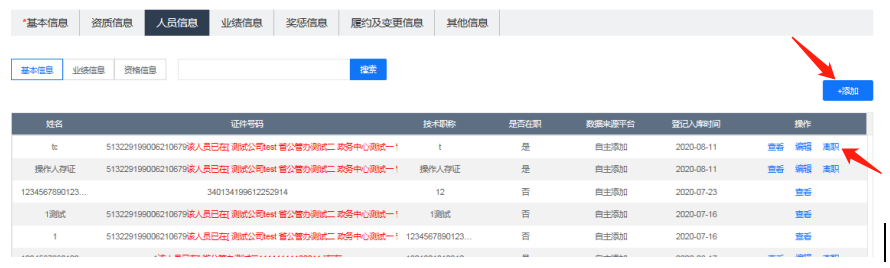 注：如果没有【添加】按钮，说明此证书没有主体库编辑权限。开放权限操作：点击账号登录（账号：公司名称/企业代码，密码8个1） ，登录成功后将【是否为管理员】设置为“是”；退出使用证书登录即可。6.企业八大员在哪里录入？操作：【人员信息】---【基本信息】的位置添加。注：在职务或者职称的位置填写对应的岗位、人员类型，如安全员、项目经理等，附件上传到执业人员其他材料中，建造师证传到人员信息资格信息中。 7.添加人员提示：该人员已在XX单位存在。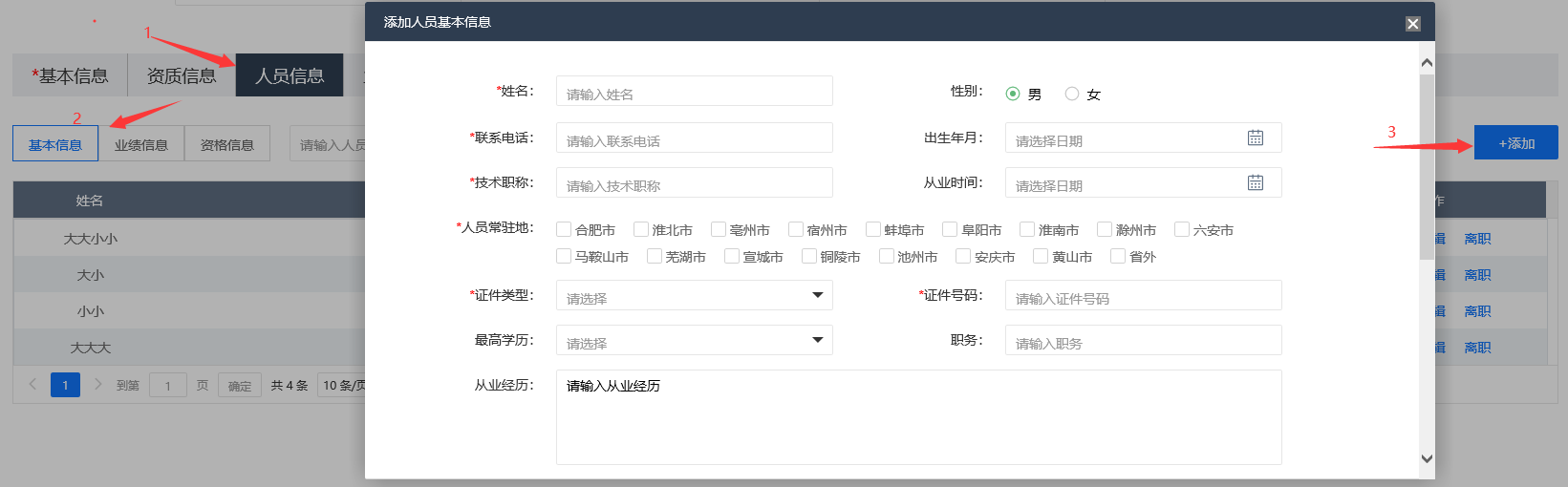 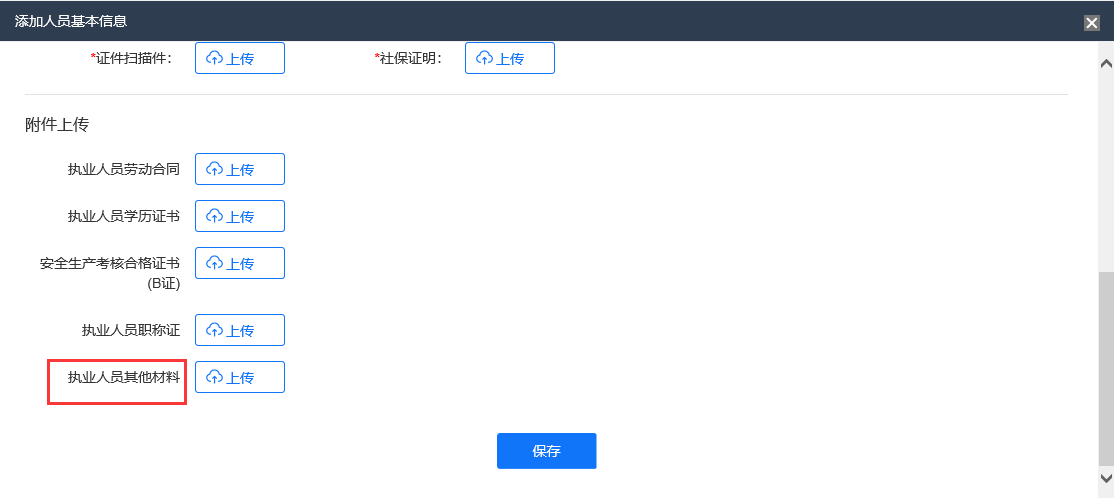 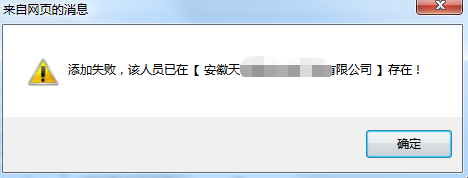 （1）请联系提示信息中的单位，登录省主体库在【人员信息】点离职，离职后重新添加；（2）如联系不上提示信息中的单位，请联系交易所在地交易中心工作人员处理；8.主体信息登记，点击保存/提交没有反应问题原因：（1）浏览器版本过低或浏览器设置问题；         （2）注册资本位置不可以写小数点操作：（1）请尝试使用ie10及以上的浏览器操作ie11浏览器下载链接；https://support.microsoft.com/zh-cn/help/17621/internet-explorer-downloads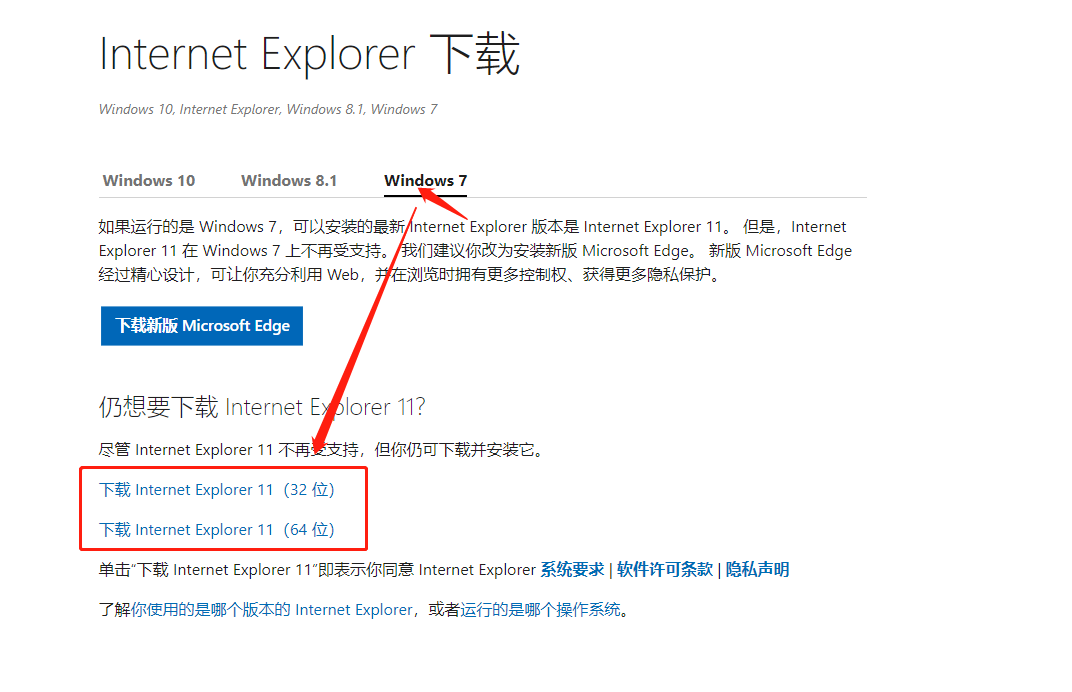 （2）360、搜狗、2345、百度等浏览器登录成功后切换为极速模式操作；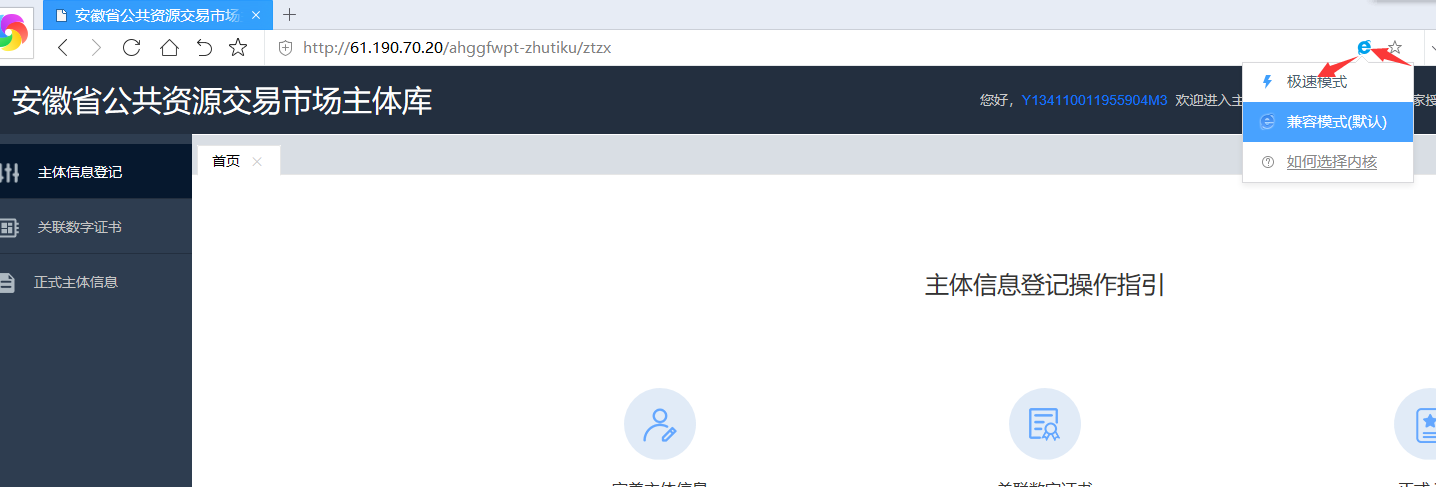 9.提交企业信息提示：CA主体名称不一致/CA证书名称不符合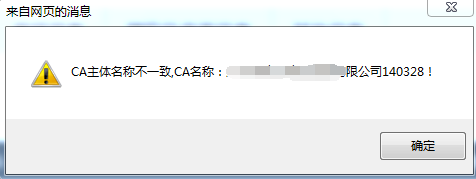 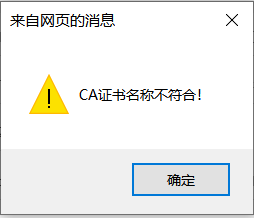 问题原因：证书中的主体名称与主体库中主体名称不一致；操作：需自行确定证书/主体库中的主体名称是否正确；如证书中主体名称不正确，请联系CA处理，联系电话：AHCA：4008804959;CFCA：025-66085508；如主体库中主体名称不正确，可自行在主体库点右上角【变更】进行修改；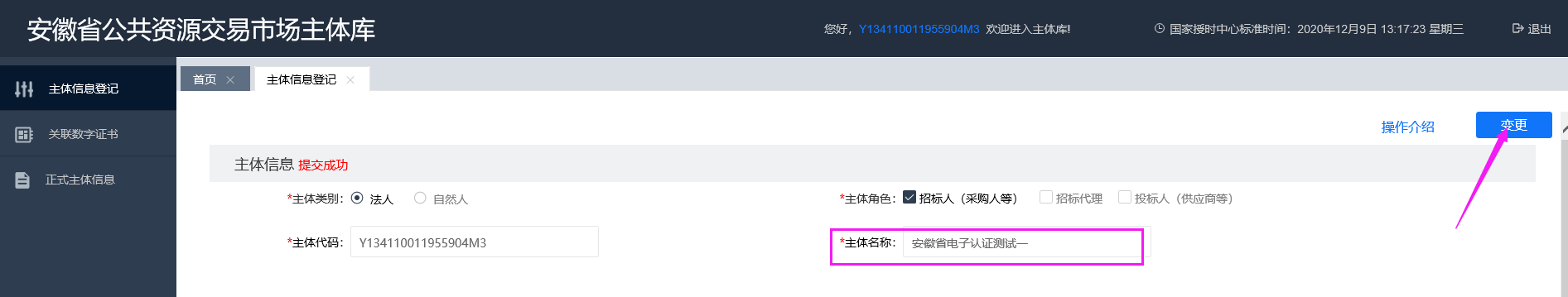 10.正式主体信息已更新，但在各市交易系统应用时未更新；问题原因：各地市平台未正常调用副体库数据；操作：请联系新点（联系方式：400-998-0000）检查数据是否正确；11.【正式主体库】信息存证图标显示灰色，提示：“当前内容与存证信息不一致”；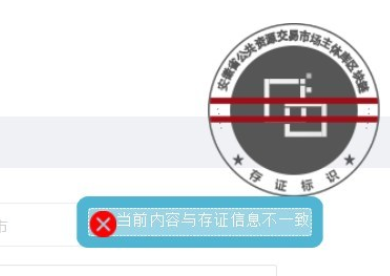 存证标识仅代表数据本次留痕状态，并非数据异常标识，如果您的标识消失或呈现灰色，重新提交后标识将恢复正常。12.已对信息进行登记、变更，但在【正式主体信息】未更新；问题原因：信息修改后未重新【确认提交】；操作：在【主体信息登记】位置，重新点击右上角【变更】，确认信息无误点【确认提交】；13.主体库登记操作过程中发现CA证书无法操作某些模块；问题原因：数字证书未分配对应权限；分配权限操作：方法1:使用已经被分配管理员权限的CA登录，点击【关联数字证书】---找到对应的证书，点【权限管理】进行权限设置，勾选完成点击保存，再返回操作； 方法2:【账号登录】（账号：企业名称/代码，密码：8个1）找到对应的证书，点【权限管理】进行权限设置，勾选完成点击保存，再返回操作；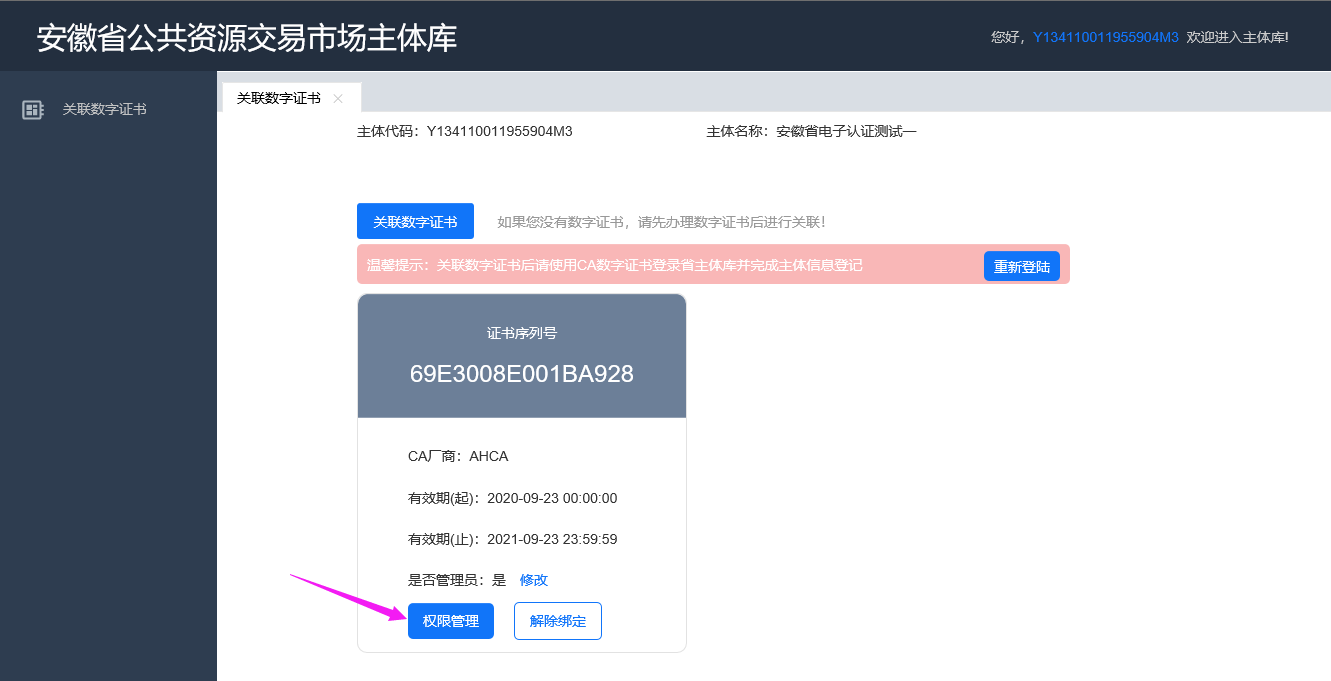 注：管理员权限：（1）有对其他证书设置权限功能；（2）可操作主体库所有内容的编辑/保存/提交等；14.主体库完善后证书在所有地区都可以通用吗？（1）已进行关联的证书在已启用省主体库的地区均通用；（2）未进行关联的证书需关联后才能在已启用省主体库的地区均通用；（3）在安徽各地市办理的证书均可登录省主体库。